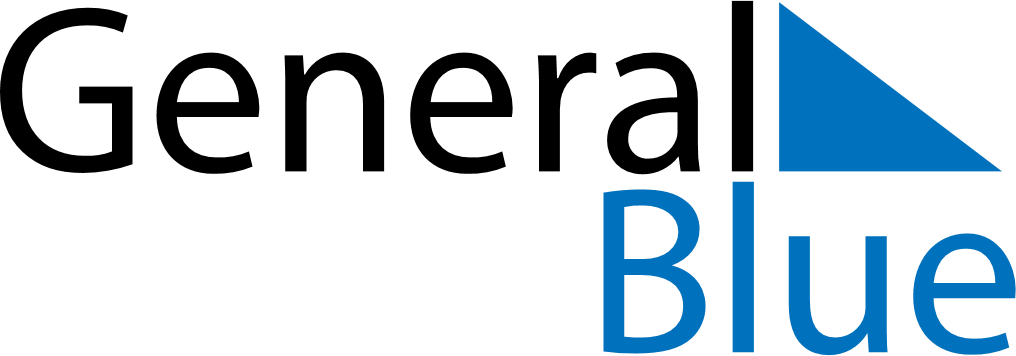 December 1807December 1807December 1807December 1807December 1807SundayMondayTuesdayWednesdayThursdayFridaySaturday12345678910111213141516171819202122232425262728293031